E3. Self-Administered Cost QuestionnaireThis page has been left blank for double-sided copying.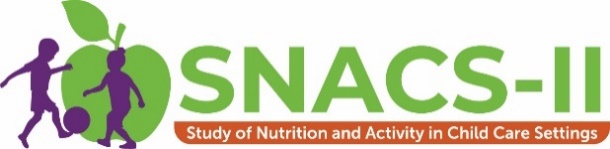 Study of Nutrition and Activity in Child Care Settings II(SNACS-II)Self-Administered Cost QuestionnaireThis document should be completed by an administrator most familiar with food service/CACFP operations. Other agency personnel may need to assist in compiling information. [Please complete all pages before the SNACS-II visit to your site. / Please upload all pages to [SECURE TRANSFER SITE] by [DATE].]Who completed this questionnaire?Name: 			 Title:	Phone: 		 	 Email:	Organization: 	Address: 			Name: 			 Title:	Phone: 			 Email:	Organization: 	Address: 			The Food and Nutrition Service (FNS) is collecting this information to understand the nutritional quality of CACFP meals and snacks, the cost to produce them, and dietary intakes and activity levels of CACFP participants. This is a voluntary collection and FNS will use the information to examine CACFP operations. The collection does request personally identifiable information under the Privacy Act of 1974. Responses will be kept private to the extent provided by law and FNS regulations. According to the Paperwork Reduction Act of 1995, an agency may not conduct or sponsor, and a person is not required to respond to, a collection of information unless it displays a valid OMB control number. The valid OMB control number for this information collection is 0584-xxxx. The time required to complete this information collection is estimated to average 0.334 hours (20 minutes) per response, including the time for reviewing instructions, searching existing data sources, gathering and maintaining the data needed, and completing and reviewing the collection of information. Send comments regarding this burden estimate or any other aspect of this collection of information, including suggestions for reducing this burden, to: U.S. Department of Agriculture, Food and Nutrition Service, Office of Policy Support, 1320 Braddock Place, 5th Floor, Alexandria, VA 22314. ATTN: PRA (0584-xxxx). Do not return the completed form to this address.This page has been left blank for double-sided copying.Please provide information on all CACFP activities. Sponsors, please provide information for CACFP activities for your organization. Independent Centers, please provide information for the sampled center only. For purposes of this questionnaire the term “organization” refers to the Sponsor organization or the Independent Center.PART 1– PROGRAM DESCRIPTIONINDEPENDENT CENTERS: Please go to Part 2: Program Meal/Snack Information on the next page.SPONSORS: Please continue to question 1 below.1. 	SPONSORS ONLY: Now we are going to ask about the number of centers and/or programs that your organization sponsors broken down by age and type of center. Centers should be counted in each category for which they have children. 	School-age includes Kindergarten but not Pre-K.PART 2 – PROGRAM MEAL/SNACK INFORMATIONFor the Federal Fiscal Year Oct. 1, 2021 – September 30, 2022 (FFY 2022), please provide counts of CACFP-eligible meals and snacks in the table below. For centers or other sites that serve infants, toddlers, and/or preschoolers but no school-age children, put meal counts in Section A.For centers or other sites that serve infants, toddlers, and/or preschoolers and also serve school-age children, put meal counts in Section B.For centers or other sites that only serve school-age children, put meal counts in Section C and programs that serve school-age children only. Sponsors: provide data for all sponsored centers and programs Independent centers: provide data for the sampled child care center2. 	Meal Counts2a. 	If meal counts reported above are for any time period other than FFY 2022, please indicate the time period here: 	__________________________________PART 3 – SAMPLED CENTER/PROGRAM MEAL/SNACK INFORMATIONPlease answer the following questions for the center/program listed on the cover of this booklet only.3. 	How many days per year does this center/program serve children, while school is in session (i.e., school days)?	_______ DAYS WHILE SCHOOL IS IN SESSION3a. 	Which CACFP meals are served by this center/program on school days?CHECK ALL THAT APPLY  1	□	Breakfast  2	□	Morning Snack  3	□	Lunch  4	□	Afternoon Snack  5	□	Supper4.  	How many days per year does this center/program serve children, when school is not in session (i.e., during school vacations or holidays)?	_______ DAYS WHILE SCHOOL IS NOT IN SESSION4a. 	Which CACFP meals are served by this center/program on days when school is not in session?  CHECK ALL THAT APPLY  1	□	Breakfast  2	□	Morning Snack  3	□	Lunch  4	□	Afternoon Snack  5	□	Supper5. 	We would like to know the number of children by age currently in your child care facility. We are looking for the average number of children in attendance per day for each age listed below.  On an average day, how many children are at your facility in each of the following age categories?[IF NECESSARY: If you cannot provide the average number of children in attendance per day for each age listed, we can also accept the number of children enrolled in your child care facility in each age category listed below.]PART 4 – MEAL AND SNACK COUNTS BOOKLETThis booklet contains two meal count forms: (1) Meal and Snack Counts Form (2) Infant Meal Counts Form. The Meal and Snacks Counts Form should be used for children you serve age 1 and above.The Infant Meal Counts Form should be used for infants you serve below 1 year of age.The counts provided on these forms must be for the SAME week that the Menu Survey was completed forThe counts must be ONLY for the center/program listed on the cover of this booklet.How to fill out the Meal and Snack Counts FormPlease provide the number of children served for each of the meals and snacks throughout the week indicated on the front cover. If your facility is closed for any of the days during the target week, mark it with an X over the day of the week.  If you did not serve a meal or snack, please mark it with an X. The counts provided must be for the same week as the Menu SurveyExample of completed meal and snack counts formIn the example on the next page, the childcare facility does not serve dinner on Thursday, and the facility was closed on Friday. EXAMPLE OF COMPLETED MEAL AND SNACK COUNTS FORM-MEALS ONLYIf you have any questions at any time please call our toll-free number at [STUDY PHONE].  We will be happy to answer your questions and to help you in any way we can. Thank you very much for your help with this important study. Meal and Snack Counts FormBelow, please provide the number of children served each meal and snack during the target week.How to fill out the Infant Meal Counts Form The following instructions are only for child care providers participating in CACFP who prepare infant food, up to the age of 1.Please provide the number of infants served on each day of the Target Week.If your facility is closed for any of the days during the target week, mark it with an X over the day of the week.  The counts provided must be for the same week as the Menu SurveyExample of completed Infant Meal Counts FormIn this example, the childcare facility is closed on Friday. Infant Meal Counts FormPlease indicate the number of infants served in your childcare facility on each day of the target week.If you have any questions at any time please call our toll-free number at [STUDY PHONE]. We will be happy to answer your questions and to help you in any way we can. Thank you very much for your help with this important study.How to fill out the Meal and Snack Counts Supplement for Central and Production KitchensPlease provide the total number of meals and snacks produced at your facility throughout the week indicated on the front cover. If your facility is closed for any of the days during the target week, mark it with an X over the day of the week.  If you did not produce a meal or snack, please mark it with an X. The counts provided must be for the week indicated on the front cover.Example of completed meal and snack counts formIn the example on the next page, the facility does not produce dinner on Thursday, and the facility was closed on Friday. EXAMPLE OF COMPLETED MEAL AND SNACK COUNTS FORM-MEALS ONLYIf you have any questions at any time please call our toll-free number at [STUDY PHONE].  We will be happy to answer your questions and to help you in any way we can. Thank you very much for your help with this important study.Meal and Snack Counts Supplement for Central and Production KitchensBelow, please provide the total number of meals and snacks produced at your facility during the target week.Authority: This information is being collected under the authority of the Healthy, Hunger-Free Kids Act of 2010 (P. L. 111-296), Section 305.Purpose: The Food and Nutrition Service (FNS) is collecting this information to evaluate the nutritional quality of Child and Adult Care Food Program (CACFP) meals and snacks, the cost to produce them, and dietary intakes and activity levels of CACFP participants.Routine Use: The records in this system may be disclosed to private firms that have contracted with FNS to collect, aggregate, analyze, or otherwise refine records for the purpose of research and reporting to Congress and appropriate oversight agencies, and/or departmental and FNS officials.Disclosure: Disclosing the information is voluntary, and there are no consequences to you as an individual participant in the CACFP for not providing the information. The System of Records Notice for this information collection is USDA/FNS-8, FNS Studies and Reports, which can be located at https://www.govinfo.gov/content/pkg/FR-1991-04-25/pdf/FR-1991-04-25.pdf (p. 19078).Affiliated child care centersSelect NA below if organization does not sponsor any affiliated centersNA Unaffiliated child care centersSelect NA below if organization does not sponsor any unaffiliated centersNA a. 	What is the total number of centers/programs sponsored?a1. How many are Head Start centers/programs?a2. How many are other child care centers/programs (not Head Start)?b.	How many serve infants?c.	How many serve toddlers?
(12 mo. – 36 mo.)d. 	How many serve preschoolers?
(36 mo. – Kindergarten entry)e. 	How many serve both younger children and school-age children?     School-age includes Kindergarten but not pre-K.f. 	How many serve only school-age children?     School-age includes Kindergarten but not pre-K.g. 	What is the total number of family child care homes sponsored?h. 	What is the total number of at-risk afterschool programs sponsored?i. 	What is the total number of outside-school-hours care centers sponsored?A.Centers or sites serving infants, toddlers, or preschoolers, but no school-age children)A.Centers or sites serving infants, toddlers, or preschoolers, but no school-age children)A.Centers or sites serving infants, toddlers, or preschoolers, but no school-age children)B.Centers or sites serving infants, toddlers, and/or preschoolers, and also school-age children)B.Centers or sites serving infants, toddlers, and/or preschoolers, and also school-age children)B.Centers or sites serving infants, toddlers, and/or preschoolers, and also school-age children)C.Centers or sites serving only school-age childrenC.Centers or sites serving only school-age childrenC.Centers or sites serving only school-age childrenC.Centers or sites serving only school-age childrenC.Centers or sites serving only school-age childrenTotal #:Total #:Total #:Total #:Total #:Total #:Total #:Total #:Total #:Total #:Total #:Meal or Snack Type# Paid# Reduced price# Free# Paid# Reducedprice# Free# Paid# Reducedprice# Reducedprice# Free# FreeBreakfastLunchSupperSnackAgeNumber of Children(RANGE: 0-999)3a. Up to 3 months3b. 4-5 months3c. 6-7 months3d. 8-11 months3e. 1 year3f. 2 years3g. 3 years3h. 4 years3i. 5 years3j. 6 years3k. 7 years3l. 8 years3m. 9 years3n. 10 years3o. 11 years3p. 12 years3q. 13 years3r. 14 years3s. 15 years3t. 16 years3u. 17 years3v. 18 yearsNumber of Reimbursable Meals by Meal TypeNumber of Reimbursable Meals by Meal TypeNumber of Reimbursable Meals by Meal TypeNumber of Reimbursable Meals by Meal TypeNumber of Reimbursable Meals by Meal TypeTarget WeekTotal Number of Reimbursable MealsFor Admin UseTarget WeekMondayBreakfast26Target WeekMondayLunch24Target WeekMondayDinner23Target WeekTuesdayBreakfast25Target WeekTuesdayLunch20Target WeekTuesdayDinner26Target WeekWednesdayBreakfast21Target WeekWednesdayLunch23Target WeekWednesdayDinner26Target WeekThursdayBreakfast26Target WeekThursdayLunch24Target WeekThursdayDinnerTarget WeekFridayBreakfastTarget WeekFridayLunchTarget WeekFridayDinnerNumber of Reimbursable Meals by Meal TypeNumber of Reimbursable Meals by Meal TypeNumber of Reimbursable Meals by Meal TypeNumber of Reimbursable Meals by Meal TypeNumber of Reimbursable Meals by Meal TypeNumber of Reimbursable Snacks by Snack TypeNumber of Reimbursable Snacks by Snack TypeNumber of Reimbursable Snacks by Snack TypeNumber of Reimbursable Snacks by Snack TypeNumber of Reimbursable Snacks by Snack TypeTarget WeekTotal Number of Reimbursable MealsFor Admin UseTarget WeekTotal Number of Reimbursable SnacksFor Admin UseTarget WeekMondayBreakfastTarget WeekMondayMorning SnackTarget WeekMondayLunchTarget WeekMondayAfternoon SnackTarget WeekMondayDinnerTarget WeekMondayEvening SnackTarget WeekTuesdayBreakfastTarget WeekTuesdayMorning SnackTarget WeekTuesdayLunchTarget WeekTuesdayAfternoon SnackTarget WeekTuesdayDinnerTarget WeekTuesdayEvening SnackTarget WeekWednesdayBreakfastTarget WeekWednesdayMorning SnackTarget WeekWednesdayLunchTarget WeekWednesdayAfternoon SnackTarget WeekWednesdayDinnerTarget WeekWednesdayEvening SnackTarget WeekThursdayBreakfastTarget WeekThursdayMorning SnackTarget WeekThursdayLunchTarget WeekThursdayAfternoon SnackTarget WeekThursdayDinnerTarget WeekThursdayEvening SnackTarget WeekFridayBreakfastTarget WeekFridayMorning SnackTarget WeekFridayLunchTarget WeekFridayAfternoon SnackTarget WeekFridayDinnerTarget WeekFridayEvening SnackNumber of Infants Served DailyNumber of Infants Served DailyNumber of Infants Served DailyNumber of Infants Served DailyTarget DayTotal Number of Infants ServedFor Admin UseTarget DayMonday10Target DayTuesday11Target DayWednesday10Target DayThursday11Target DayFridayNumber of Infants Served DailyNumber of Infants Served DailyNumber of Infants Served DailyNumber of Infants Served DailyTarget DayTotal Number of Infants ServedFor Admin UseTarget DayMondayTarget DayTuesdayTarget DayWednesdayTarget DayThursdayTarget DayFridayNumber of Reimbursable Meals by Meal TypeNumber of Reimbursable Meals by Meal TypeNumber of Reimbursable Meals by Meal TypeNumber of Reimbursable Meals by Meal TypeNumber of Reimbursable Meals by Meal TypeTarget WeekTotal Number of Reimbursable MealsFor Admin UseTarget WeekMondayBreakfast226Target WeekMondayLunch224Target WeekMondayDinner223Target WeekTuesdayBreakfast225Target WeekTuesdayLunch220Target WeekTuesdayDinner226Target WeekWednesdayBreakfast221Target WeekWednesdayLunch223Target WeekWednesdayDinner226Target WeekThursdayBreakfast226Target WeekThursdayLunch224Target WeekThursdayDinnerTarget WeekFridayBreakfastTarget WeekFridayLunchTarget WeekFridayDinnerNumber of Reimbursable Meals by Meal TypeNumber of Reimbursable Meals by Meal TypeNumber of Reimbursable Meals by Meal TypeNumber of Reimbursable Meals by Meal TypeNumber of Reimbursable Meals by Meal TypeNumber of Reimbursable Snacks by Snack TypeNumber of Reimbursable Snacks by Snack TypeNumber of Reimbursable Snacks by Snack TypeNumber of Reimbursable Snacks by Snack TypeNumber of Reimbursable Snacks by Snack TypeTarget WeekTotal Number of Reimbursable MealsFor Admin UseTarget WeekTotal Number of Reimbursable SnacksFor Admin UseTarget WeekMondayBreakfastTarget WeekMondayMorning SnackTarget WeekMondayLunchTarget WeekMondayAfternoon SnackTarget WeekMondayDinnerTarget WeekMondayEvening SnackTarget WeekTuesdayBreakfastTarget WeekTuesdayMorning SnackTarget WeekTuesdayLunchTarget WeekTuesdayAfternoon SnackTarget WeekTuesdayDinnerTarget WeekTuesdayEvening SnackTarget WeekWednesdayBreakfastTarget WeekWednesdayMorning SnackTarget WeekWednesdayLunchTarget WeekWednesdayAfternoon SnackTarget WeekWednesdayDinnerTarget WeekWednesdayEvening SnackTarget WeekThursdayBreakfastTarget WeekThursdayMorning SnackTarget WeekThursdayLunchTarget WeekThursdayAfternoon SnackTarget WeekThursdayDinnerTarget WeekThursdayEvening SnackTarget WeekFridayBreakfastTarget WeekFridayMorning SnackTarget WeekFridayLunchTarget WeekFridayAfternoon SnackTarget WeekFridayDinnerTarget WeekFridayEvening Snack